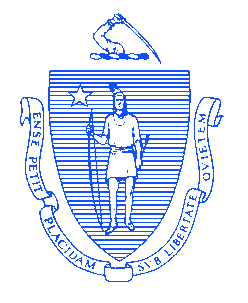 ANNUAL REPORTTO:	Peter J. Forbes	, Commissioner	FROM:	The Investigations UnitSUBJECT:	PREA Investigation Summary for January 2015-December 2015DATE:	April 5, 2017The Prison Rape Elimination Act (PREA) enacted in 2003, prohibits sexual misconduct in correctional settings such as prisons, jails, lockups, and juvenile facilities.   Pursuant to 28 C.F. R. Part 115, the National PREA Standards to Prevent, Detect, and Respond to Prison Rape took effect on August 20, 2012; however, the Department of Youth Services (DYS) began implementing the standards in 2005, while they were still in draft form and has been an active participant in the development and modifications of the standards. The purpose of this report is to provide an accounting of the PREA related incidents processed by DYS in 2015, including corrective action undertaken to improve the effectiveness of our response policies and practices. This is the fourth annual PREA report by DYS.  It includes a summary of new incidents and proposed corrective actions as well as an assessment of progress made toward the corrective actions identified in last year’s report. This allows us to continually gauge our progress and improve the effectiveness of our prevention, detection and response policies, practices and training. As there were no policy or programmatic issues requiring corrective action identified in the 2014 report, DYS continues its training and monitoring regarding PREA and the reporting process.In 2015, DYS received ten reports from youth alleging sexual abuse by program staff.  There were seven allegations of staff sexual misconduct reported; three were found to be unsubstantiated and four were determined to be unfounded.  There were three allegations of staff sexual harassment reported; all three were found to be unsubstantiated.   The following is a summary of investigation activity regarding the ten incidents: Sexual Misconduct AllegationsStaff Secure Treatment Programs – 4 reported allegationsResponse Description: All four allegations were reported verbally by the youth to program staff. In three of the incidents, a report was also filed pursuant to M.G.L. c. 119, section 51A (“51A”) with the Department of Children and Families (“DCF”) regarding those matters.  All four matters were the subject of an investigation. One allegation was also referred to law enforcement.  Findings:  In three cases, the youth’s allegations were determined after investigation to be unsubstantiated.  In one case, the youth’s allegations were determined to be unfounded.  In one case, DCF screened in and investigated but found the allegations to be unsupported.  In two cases, DCF screened out the 51A.  In one of the screened-out cases, DCF referred the matter to law enforcement.  Law enforcement informed DYS that there would be no further investigation and the matter was closed.  Corrective Actions:  No policy or programmatic issues requiring corrective action were identified.Hardware Secure Detention Programs – 3 reported allegationsResponse Description: The three allegations were verbally reported by youth to program staff. None of these allegations resulted in the filing of a 51A.Findings: The youths’ allegations were determined after investigation to be unfounded.  Corrective Actions:  No policy or programmatic issues requiring corrective action were identified. Sexual Harassment AllegationsStaff Secure Treatment Programs – No reported allegationsThere were no allegations of sexual harassment in any staff secure treatment programs.Hardware Secure Detention Programs – 3 reported allegationsResponse Description: These allegations were reported verbally by the youth to program staff, prompting an investigation. In one case, a 51A was filed with DCF.Findings:  DCF conducted an investigation into the 51A that was filed.  DCF investigated and determined that the 51A was unsupported. The program’s investigation concurred with this finding, concluding that the allegation was unsubstantiated.  With respect to the remaining two allegations, the programs determined that those allegations were unsubstantiated.Corrective Actions: No policy or programmatic issues requiring corrective action were identified. DEPARTMENT OF YOUTH SERVICES-PREA INVESTIGATION SUMMARYReport for: January 2014-December 2014*see legend DateMethod of Report*Type of Program StatusJulyR, VSSClosedJulyR, VHWSClosedAugustR, VSSClosedSeptemberR, VSSClosedJanuaryR, VSSClosedJanuaryR, VHWSClosedFebruaryR, VHWSClosedFebruaryR, VHWSClosedAprilR, VHWSClosedAprilR, vHWSClosedLegend for Method of ReportR: resident reportedS: staff reportedW: writtenV: verbalGB:  grievance boxLegend for Type of ProgramHWS:  Hardware SecureSS:  Staff SecureALP:  Overnight ArrestRC:  Reception CenterIL:  Independent Living